Pielikums Nr.2.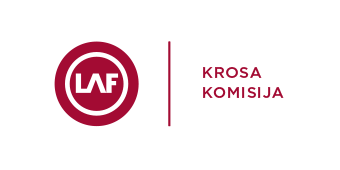 RALLIJKROSA, AUTOKROSA UN FOLKREISATRENIŅIAr šo apliecinu, ka esmu iepazinies ar treniņa noteikumiem un apņemos tos ievērot. Piekrītu, ka organizators manus personas datus saglabā 12 mēnešus sākot no šī pasākuma norises datuma. Saprotu un neiebilstu pret to, ka pasākums tiks filmēts un fotografēts.Treniņu OrganizatorsTreniņu Organizators(juridiskas personas nosaukums)(juridiskas personas nosaukums)(juridiskas personas nosaukums)(juridiskas personas nosaukums)KontaktinformācijaTālr.:E-mail:Pasākuma nosaukums, norises vieta, datums un laiksNr. TRENIŅU DATUMSDALĪBNIEKA VĀRDS UZVĀRDSPERSONAS KODSKONTAKTINFORMĀCIJA
(e-pasts vai tālruņa nr.)PARAKSTS1.2.3.4.5.6.7.8.9.10.11.12.13.14.15.16.17.18.19.20.21.22.23.24.25.